Годовой отчет ОАО "Кондитерская фабрика "Слодыч" за 2022 год.Отдельные финансовые результаты деятельности открытого акционерного общества:Дата проведения годового общего собрания акционеров, на котором утверждался годовой бухгалтерский баланс за отчетный год: 17 марта 2023 года.Аудиторское заключение по бухгалтерской (финансовой) отчетности подготовлено: 07 марта 2023 года.Аудит проведен: ООО «Мир аудита», Республика Беларусь, 220049, г. Минск, ул. Кнорина, 6Б, помещение 4Н, кабинет 17, сведения о государственной регистрации: зарегистрировано Минским горисполкомом 27.07.2021 в Едином государственном регистре юридических лиц и индивидуальных предпринимателей с регистрационным номером 193576020.Период, за который проводился аудит: за 2022 год.Сведения о применении открытым акционерным обществом Свода правил корпоративного поведения:Общество руководствуется Уставом ОАО «Кондитерская фабрика «Слодыч».Утверждены положения: «О дивидендной политике», «О наблюдательном совете»; «О порядке определения размера вознаграждения членам наблюдательного совета», «О ревизионной комиссии», регламент работы с реестром владельцев ценных бумаг ОАО «Кондитерская фабрика Слодыч».Адрес официального сайта открытого акционерного общества в глобальной компьютерной сети Интернет:  www.slodych.by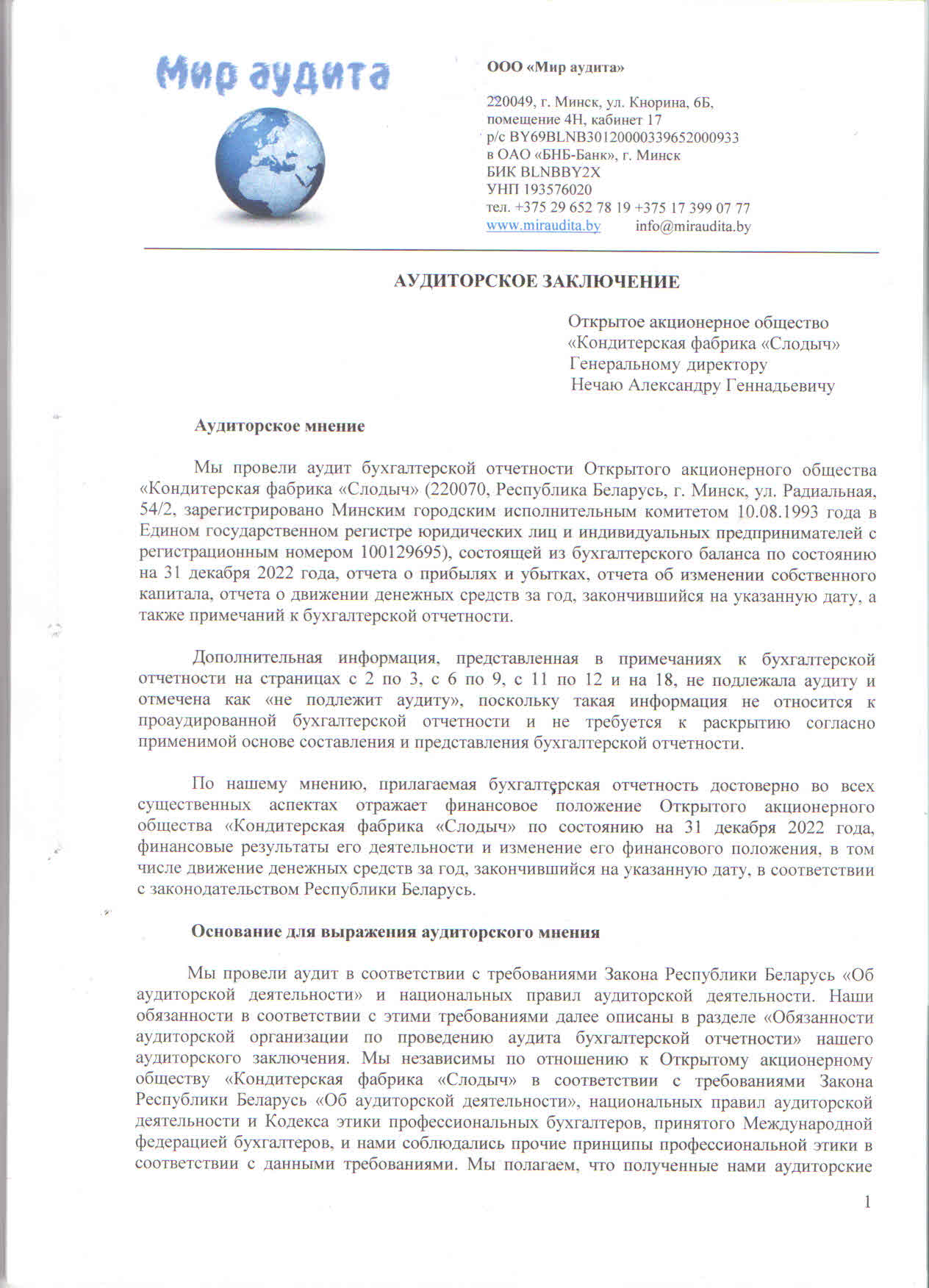 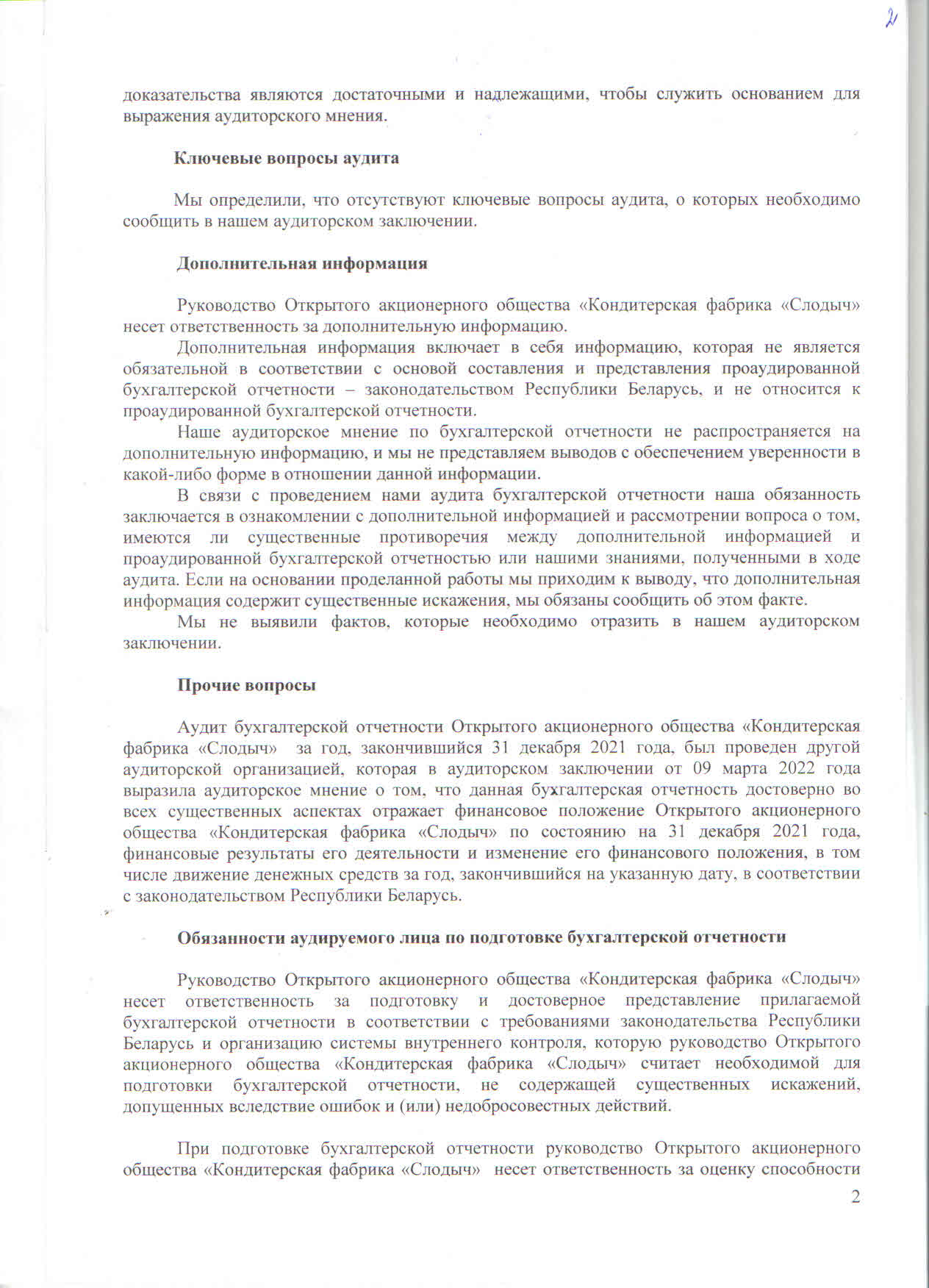 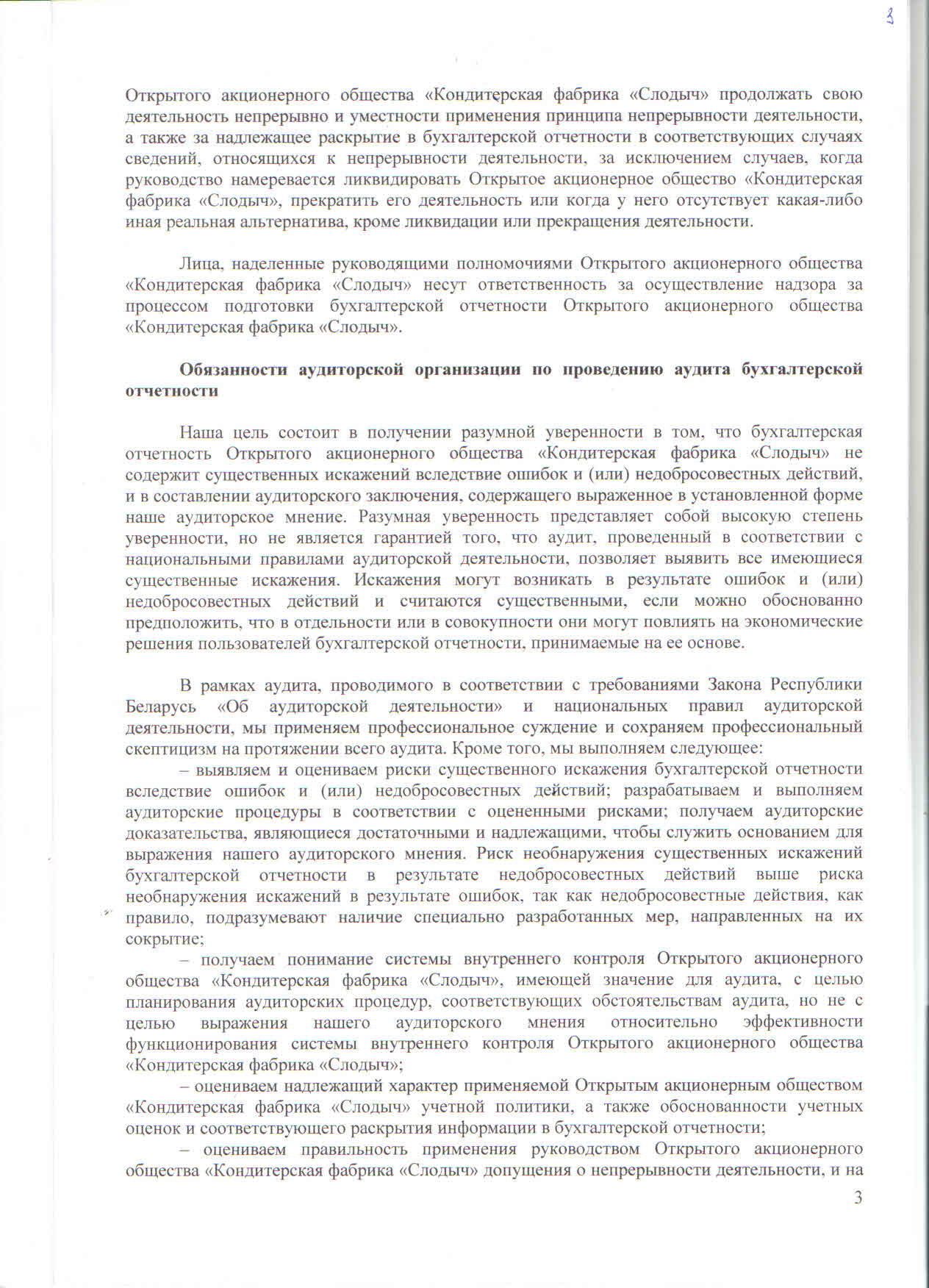 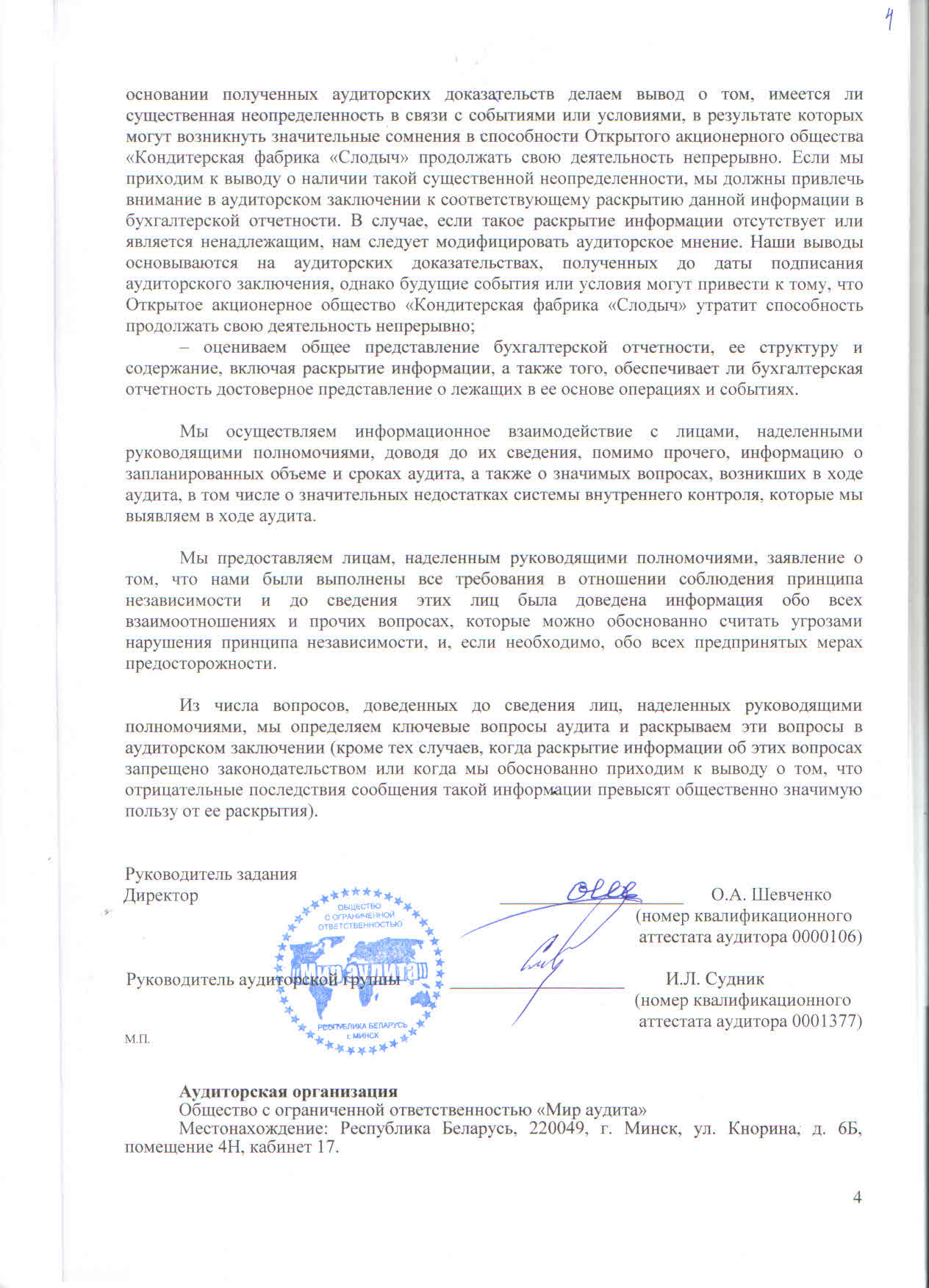 Доля государства в уставном фонде эмитента (всего в %):Доля государства в уставном фонде эмитента (всего в %):Доля государства в уставном фонде эмитента (всего в %):Доля государства в уставном фонде эмитента (всего в %):Доля государства в уставном фонде эмитента (всего в %):Доля государства в уставном фонде эмитента (всего в %):Доля государства в уставном фонде эмитента (всего в %):Доля государства в уставном фонде эмитента (всего в %):Доля государства в уставном фонде эмитента (всего в %):Доля государства в уставном фонде эмитента (всего в %):70,2870,28Вид собственностиВид собственностиВид собственностиВид собственностиКоличество акций, шт.Количество акций, шт.Количество акций, шт.Количество акций, шт.Количество акций, шт.Количество акций, шт.Доля в уставном фонде, %Доля в уставном фонде, %республиканскаяреспубликанскаяреспубликанскаяреспубликанская1 242 8601 242 8601 242 8601 242 8601 242 8601 242 86070,2870,28коммунальная всего:коммунальная всего:коммунальная всего:коммунальная всего:00000000в том числе:в том числе:в том числе:в том числе:ххххххххобластная областная областная областная 00000000районная районная районная районная 00000000городскаягородскаягородскаягородская00000000Информация о дивидендах и акциях:Информация о дивидендах и акциях:Информация о дивидендах и акциях:Информация о дивидендах и акциях:ПоказательПоказательПоказательПоказательЕдиница измеренияЕдиница измеренияЗа отчетный периодЗа отчетный периодЗа отчетный периодЗа аналогичный период прошлого годаКоличество акционеров, всегоКоличество акционеров, всегоКоличество акционеров, всегоКоличество акционеров, всеголицлиц4266426642664269   в том числе: юридических лиц   в том числе: юридических лиц   в том числе: юридических лиц   в том числе: юридических лицлицлиц1111      из них нерезидентов Республики Беларусь      из них нерезидентов Республики Беларусь      из них нерезидентов Республики Беларусь      из них нерезидентов Республики Беларусьлицлиц0000   в том числе: физических лиц   в том числе: физических лиц   в том числе: физических лиц   в том числе: физических лицлицлиц4265426542654268      из них нерезидентов Республики Беларусь      из них нерезидентов Республики Беларусь      из них нерезидентов Республики Беларусь      из них нерезидентов Республики Беларусьлицлиц19191917Начислено на выплату дивидендов в данном отчетном  периодеНачислено на выплату дивидендов в данном отчетном  периодеНачислено на выплату дивидендов в данном отчетном  периодеНачислено на выплату дивидендов в данном отчетном  периодетысяч рублейтысяч рублей1 512,411 512,411 512,41419,42Фактически выплаченные дивиденды в данном отчетном  периодеФактически выплаченные дивиденды в данном отчетном  периодеФактически выплаченные дивиденды в данном отчетном  периодеФактически выплаченные дивиденды в данном отчетном  периодетысяч рублейтысяч рублей419,42419,42419,42609,53Дивиденды, приходящиеся на одну простую (обыкновенную) акцию (включая налоги)Дивиденды, приходящиеся на одну простую (обыкновенную) акцию (включая налоги)Дивиденды, приходящиеся на одну простую (обыкновенную) акцию (включая налоги)Дивиденды, приходящиеся на одну простую (обыкновенную) акцию (включая налоги)рублейрублей0,8552330,8552330,8552330,237176Дивиденды, фактически выплаченные на одну простую (обыкновенную) акцию (включая налоги)Дивиденды, фактически выплаченные на одну простую (обыкновенную) акцию (включая налоги)Дивиденды, фактически выплаченные на одну простую (обыкновенную) акцию (включая налоги)Дивиденды, фактически выплаченные на одну простую (обыкновенную) акцию (включая налоги)рублейрублей0,2371760,2371760,2371760,344673Период, за который выплачивались дивиденды Период, за который выплачивались дивиденды Период, за который выплачивались дивиденды Период, за который выплачивались дивиденды месяц, квартал, годмесяц, квартал, годза 2021 годза 2021 годза 2021 годXДата (даты) принятия решений о выплате дивидендовДата (даты) принятия решений о выплате дивидендовДата (даты) принятия решений о выплате дивидендовДата (даты) принятия решений о выплате дивидендовчисло, месяц, годчисло, месяц, год23.03.202223.03.202223.03.2022XСрок (сроки) выплаты дивидендовСрок (сроки) выплаты дивидендовСрок (сроки) выплаты дивидендовСрок (сроки) выплаты дивидендовчисло, месяц, годчисло, месяц, годФиз. лица: 01.06.2022-30.06.2022, республиканский бюджет до 22.04.2022Физ. лица: 01.06.2022-30.06.2022, республиканский бюджет до 22.04.2022Физ. лица: 01.06.2022-30.06.2022, республиканский бюджет до 22.04.2022XОбеспеченность акции имуществом обществаОбеспеченность акции имуществом обществаОбеспеченность акции имуществом обществаОбеспеченность акции имуществом обществарублейрублей22,5922,5922,5915,84Количество простых акций, находящихся на балансе обществаКоличество простых акций, находящихся на балансе обществаКоличество простых акций, находящихся на балансе обществаКоличество простых акций, находящихся на балансе обществаштукштук0000Простые акции, поступившие в распоряжение общества.Простые акции, поступившие в распоряжение общества.Простые акции, поступившие в распоряжение общества.Простые акции, поступившие в распоряжение общества.Простые акции, поступившие в распоряжение общества.Простые акции, поступившие в распоряжение общества.Простые акции, приобретенные в целях сокращения общего количестваПростые акции, приобретенные в целях сокращения общего количестваПростые акции, приобретенные в целях сокращения общего количестваПростые акции, приобретенные в целях сокращения общего количестваПростые акции, приобретенные в целях сокращения общего количестваДата зачисления  акций на счет "депо" обществаДата зачисления  акций на счет "депо" обществаКоличество акций, штКоличество акций, штСрок реализации акций, поступивших в распоряжение обществаСрок реализации акций, поступивших в распоряжение обществаДата зачисления акций на счет "депо" обществаДата зачисления акций на счет "депо" обществаКоличество акций, шт.Количество акций, шт.Количество акций, шт.00000Наименование показателяЕдиница измеренияНа отчетную датуНа аналогичную дату прошлого годаВыручка от реализации продукции, товаров, работ, услуг тысяч рублей68 97543 806Себестоимость реализованной продукции, товаров, работ, услуг; управленческие расходы; расходы на реализациютысяч рублей59 65741 522Прибыль (убыток) до налогообложения – всего (Прибыль (убыток) отчетного периода)тысяч рублей6 0052 149В том числе:прибыль (убыток) от реализации продукции, товаров, работ, услугтысяч рублей9 3182 284прочие доходы и расходы по текущей деятельноститысяч рублей-2 989-1 023прибыль (убыток) от инвестиционной и финансовой деятельноститысяч рублей-324888Налог на прибыль; изменение отложенных налоговых активов; изменение отложенных налоговых обязательств; прочие налоги и сборы, исчисляемые из прибыли (дохода); прочие платежи, исчисляемые из прибыли (дохода)тысяч рублей1 650311Чистая прибыль (убыток)тысяч рублей4 3551 838Нераспределенная прибыль (непокрытый убыток)тысяч рублей10 5546 608Долгосрочная дебиторская задолженностьтысяч рублей181100Долгосрочные обязательстватысяч рублей4 9125 612Среднесписочная численность работающихчеловек683526Основные виды продукции или виды деятельности, по которым получено двадцать и более процентов выручки от реализации товаров, продукции, работ, услуг (только в составе годового отчета):Основные виды продукции или виды деятельности, по которым получено двадцать и более процентов выручки от реализации товаров, продукции, работ, услуг (только в составе годового отчета):Основные виды продукции или виды деятельности, по которым получено двадцать и более процентов выручки от реализации товаров, продукции, работ, услуг (только в составе годового отчета):Основные виды продукции или виды деятельности, по которым получено двадцать и более процентов выручки от реализации товаров, продукции, работ, услуг (только в составе годового отчета):производство сухарных, бараночных, мучных кондитерских изделий и прочих хлебобулочных изделий, предназначенных для длительного хранения – 74,9%.производство сухарных, бараночных, мучных кондитерских изделий и прочих хлебобулочных изделий, предназначенных для длительного хранения – 74,9%.производство сухарных, бараночных, мучных кондитерских изделий и прочих хлебобулочных изделий, предназначенных для длительного хранения – 74,9%.производство сухарных, бараночных, мучных кондитерских изделий и прочих хлебобулочных изделий, предназначенных для длительного хранения – 74,9%.Приложение 1Приложение 1Приложение 1Приложение 1Приложение 1к Национальному стандарту бухгалтерского учета и отчетности «Индивидуальная бухгалтерская отчетность» 
Форма к Национальному стандарту бухгалтерского учета и отчетности «Индивидуальная бухгалтерская отчетность» 
Форма к Национальному стандарту бухгалтерского учета и отчетности «Индивидуальная бухгалтерская отчетность» 
Форма к Национальному стандарту бухгалтерского учета и отчетности «Индивидуальная бухгалтерская отчетность» 
Форма к Национальному стандарту бухгалтерского учета и отчетности «Индивидуальная бухгалтерская отчетность» 
Форма БУХГАЛТЕРСКИЙ БАЛАНСБУХГАЛТЕРСКИЙ БАЛАНСБУХГАЛТЕРСКИЙ БАЛАНСБУХГАЛТЕРСКИЙ БАЛАНСБУХГАЛТЕРСКИЙ БАЛАНСБУХГАЛТЕРСКИЙ БАЛАНСБУХГАЛТЕРСКИЙ БАЛАНСБУХГАЛТЕРСКИЙ БАЛАНСБУХГАЛТЕРСКИЙ БАЛАНСБУХГАЛТЕРСКИЙ БАЛАНСБУХГАЛТЕРСКИЙ БАЛАНСБУХГАЛТЕРСКИЙ БАЛАНСна31 декабря 2022 года31 декабря 2022 года31 декабря 2022 года31 декабря 2022 года31 декабря 2022 года31 декабря 2022 годаОрганизацияОрганизацияОрганизация ОАО «Кондитерская фабрика «Слодыч» ОАО «Кондитерская фабрика «Слодыч» ОАО «Кондитерская фабрика «Слодыч» ОАО «Кондитерская фабрика «Слодыч» ОАО «Кондитерская фабрика «Слодыч» ОАО «Кондитерская фабрика «Слодыч» ОАО «Кондитерская фабрика «Слодыч» ОАО «Кондитерская фабрика «Слодыч» ОАО «Кондитерская фабрика «Слодыч»Учетный номер плательщикаУчетный номер плательщикаУчетный номер плательщика 100129695 100129695 100129695 100129695 100129695 100129695 100129695 100129695 100129695Вид экономической деятельностиВид экономической деятельностиВид экономической деятельности Производство мучных кондитерских изделий Производство мучных кондитерских изделий Производство мучных кондитерских изделий Производство мучных кондитерских изделий Производство мучных кондитерских изделий Производство мучных кондитерских изделий Производство мучных кондитерских изделий Производство мучных кондитерских изделий Производство мучных кондитерских изделийОрганизационно-правовая формаОрганизационно-правовая формаОрганизационно-правовая форма Открытое акционерное общество Открытое акционерное общество Открытое акционерное общество Открытое акционерное общество Открытое акционерное общество Открытое акционерное общество Открытое акционерное общество Открытое акционерное общество Открытое акционерное обществоОрган управленияОрган управленияОрган управления Концерн «Белгоспищепром» Концерн «Белгоспищепром» Концерн «Белгоспищепром» Концерн «Белгоспищепром» Концерн «Белгоспищепром» Концерн «Белгоспищепром» Концерн «Белгоспищепром» Концерн «Белгоспищепром» Концерн «Белгоспищепром»Единица измеренияЕдиница измеренияЕдиница измерения тыс. руб. тыс. руб. тыс. руб. тыс. руб. тыс. руб. тыс. руб. тыс. руб. тыс. руб. тыс. руб.АдресАдресАдрес 220070, г. Минск, ул. Радиальная 54/2  220070, г. Минск, ул. Радиальная 54/2  220070, г. Минск, ул. Радиальная 54/2  220070, г. Минск, ул. Радиальная 54/2  220070, г. Минск, ул. Радиальная 54/2  220070, г. Минск, ул. Радиальная 54/2  220070, г. Минск, ул. Радиальная 54/2  220070, г. Минск, ул. Радиальная 54/2  220070, г. Минск, ул. Радиальная 54/2 Дата утвержденияДата утвержденияДата утвержденияДата утвержденияДата утвержденияДата отправкиДата отправкиДата отправкиДата отправкиДата отправкиДата принятияДата принятияДата принятияДата принятияДата принятияАктивыАктивыАктивыАктивыАктивыКод строкиКод строкиНа 31 декабря 2022 годаНа 31 декабря 2022 годаНа 31 декабря 2022 годаНа 31 декабря 2021 годаНа 31 декабря 2021 года111112233344I. ДОЛГОСРОЧНЫЕ АКТИВЫ I. ДОЛГОСРОЧНЫЕ АКТИВЫ I. ДОЛГОСРОЧНЫЕ АКТИВЫ I. ДОЛГОСРОЧНЫЕ АКТИВЫ I. ДОЛГОСРОЧНЫЕ АКТИВЫ Основные средства Основные средства Основные средства Основные средства Основные средства 11011029 25229 25229 25223 02223 022Нематериальные активы Нематериальные активы Нематериальные активы Нематериальные активы Нематериальные активы 1201202222222424Доходные вложения в материальные активы Доходные вложения в материальные активы Доходные вложения в материальные активы Доходные вложения в материальные активы Доходные вложения в материальные активы 130130---3838В том числе:В том числе:В том числе:В том числе:В том числе:инвестиционная недвижимостьинвестиционная недвижимостьинвестиционная недвижимостьинвестиционная недвижимостьинвестиционная недвижимость131131---3838предметы финансовой аренды (лизинга)предметы финансовой аренды (лизинга)предметы финансовой аренды (лизинга)предметы финансовой аренды (лизинга)предметы финансовой аренды (лизинга)132132-----прочие доходные вложения в материальные активыпрочие доходные вложения в материальные активыпрочие доходные вложения в материальные активыпрочие доходные вложения в материальные активыпрочие доходные вложения в материальные активы133133-----Вложения в долгосрочные активы Вложения в долгосрочные активы Вложения в долгосрочные активы Вложения в долгосрочные активы Вложения в долгосрочные активы 140140887887887154154Долгосрочные финансовые вложения Долгосрочные финансовые вложения Долгосрочные финансовые вложения Долгосрочные финансовые вложения Долгосрочные финансовые вложения 1501502020202020Отложенные налоговые активы  Отложенные налоговые активы  Отложенные налоговые активы  Отложенные налоговые активы  Отложенные налоговые активы  16016011188Долгосрочная дебиторская задолженность Долгосрочная дебиторская задолженность Долгосрочная дебиторская задолженность Долгосрочная дебиторская задолженность Долгосрочная дебиторская задолженность 170170181181181100100Прочие долгосрочные активы Прочие долгосрочные активы Прочие долгосрочные активы Прочие долгосрочные активы Прочие долгосрочные активы 180180-----ИТОГО по разделу IИТОГО по разделу IИТОГО по разделу IИТОГО по разделу IИТОГО по разделу I19019030 36330 36330 36323 36623 366II. КРАТКОСРОЧНЫЕ АКТИВЫII. КРАТКОСРОЧНЫЕ АКТИВЫII. КРАТКОСРОЧНЫЕ АКТИВЫII. КРАТКОСРОЧНЫЕ АКТИВЫII. КРАТКОСРОЧНЫЕ АКТИВЫЗапасыЗапасыЗапасыЗапасыЗапасы21021011 96911 96911 9698 9968 996В том числе:В том числе:В том числе:В том числе:В том числе:материалы материалы материалы материалы материалы 2112117 1137 1137 1135 1225 122животные на выращивании и откорме животные на выращивании и откорме животные на выращивании и откорме животные на выращивании и откорме животные на выращивании и откорме 212212-----незавершенное производство незавершенное производство незавершенное производство незавершенное производство незавершенное производство 2132134514514519191готовая продукция и товары  готовая продукция и товары  готовая продукция и товары  готовая продукция и товары  готовая продукция и товары  2142144 4054 4054 4053 7833 783товары отгруженные товары отгруженные товары отгруженные товары отгруженные товары отгруженные 215215-----прочие запасыпрочие запасыпрочие запасыпрочие запасыпрочие запасы216216-----Долгосрочные активы, предназначенные для реализацииДолгосрочные активы, предназначенные для реализацииДолгосрочные активы, предназначенные для реализацииДолгосрочные активы, предназначенные для реализацииДолгосрочные активы, предназначенные для реализации220220-----Расходы будущих периодов Расходы будущих периодов Расходы будущих периодов Расходы будущих периодов Расходы будущих периодов 2302308989892424Налог на добавленную стоимость по приобретенным товарам, работам, услугам Налог на добавленную стоимость по приобретенным товарам, работам, услугам Налог на добавленную стоимость по приобретенным товарам, работам, услугам Налог на добавленную стоимость по приобретенным товарам, работам, услугам Налог на добавленную стоимость по приобретенным товарам, работам, услугам 2402402382382385454Краткосрочная дебиторская задолженность Краткосрочная дебиторская задолженность Краткосрочная дебиторская задолженность Краткосрочная дебиторская задолженность Краткосрочная дебиторская задолженность 25025015 18115 18115 18110 04910 049Краткосрочные финансовые вложения Краткосрочные финансовые вложения Краткосрочные финансовые вложения Краткосрочные финансовые вложения Краткосрочные финансовые вложения 260260-----Денежные средства и их эквивалентыДенежные средства и их эквивалентыДенежные средства и их эквивалентыДенежные средства и их эквивалентыДенежные средства и их эквиваленты2702706006006001 3491 349Прочие краткосрочные активы  Прочие краткосрочные активы  Прочие краткосрочные активы  Прочие краткосрочные активы  Прочие краткосрочные активы  280280-----ИТОГО по разделу IIИТОГО по разделу IIИТОГО по разделу IIИТОГО по разделу IIИТОГО по разделу II29029028 07728 07728 07720 47220 472БАЛАНСБАЛАНСБАЛАНСБАЛАНСБАЛАНС30030058 44058 44058 44043 83843 838Форма №1 лист 2Форма №1 лист 2Форма №1 лист 2Форма №1 лист 2Собственный капитал и обязательстваКод строкиНа 31 декабря 2022 годаНа 31 декабря 2021 года1234III. СОБСТВЕННЫЙ КАПИТАЛУставный капитал  41018 74518 745Неоплаченная часть уставного капитала 420--Собственные акции (доли в уставном капитале)430--Резервный капитал 4402818Добавочный капитал 45010 6282 641Нераспределенная прибыль (непокрытый убыток)  46010 5546 608Чистая прибыль (убыток) отчетного периода  470--Целевое финансирование 480--ИТОГО по разделу III49039 95528 012IV. ДОЛГОСРОЧНЫЕ ОБЯЗАТЕЛЬСТВАДолгосрочные кредиты и займы 510--Долгосрочные обязательства по лизинговым платежам 520--Отложенные налоговые обязательства 530--Доходы будущих периодов 54073217Резервы предстоящих платежей 550--Прочие долгосрочные обязательства5604 1805 595ИТОГО по разделу IV5904 9125 612V. КРАТКОСРОЧНЫЕ ОБЯЗАТЕЛЬСТВАКраткосрочные кредиты и займы 6103 9012 238Краткосрочная часть долгосрочных обязательств620--Краткосрочная кредиторская задолженность6309 6687 971В том числе:7 4906 841поставщикам, подрядчикам, исполнителям 6317 4906 841по авансам полученным 6327662по налогам и сборам 633725357по социальному страхованию и обеспечению  634265176по оплате труда 635665468по лизинговым платежам  636388-собственнику имущества (учредителям, участникам) 6375765прочим кредиторам 63822Обязательства, предназначенные для реализации 640--Доходы будущих периодов 65045Резервы предстоящих платежей660--Прочие краткосрочные обязательства670--ИТОГО по разделу V69013 57310 214БАЛАНС70058 44043 838Приложение 2Приложение 2к Национальному стандарту бухгалтерского учета и отчетности «Индивидуальная бухгалтерская отчетность» 
Форма к Национальному стандарту бухгалтерского учета и отчетности «Индивидуальная бухгалтерская отчетность» 
Форма ОТЧЕТОТЧЕТОТЧЕТОТЧЕТОТЧЕТОТЧЕТОТЧЕТо прибылях и убыткахо прибылях и убыткахо прибылях и убыткахо прибылях и убыткахо прибылях и убыткахо прибылях и убыткахо прибылях и убыткахзаянварь-декабрь 2022 годаянварь-декабрь 2022 годаянварь-декабрь 2022 годаОрганизацияОрганизацияОрганизацияОАО «Кондитерская фабрика «Слодыч»ОАО «Кондитерская фабрика «Слодыч»ОАО «Кондитерская фабрика «Слодыч»ОАО «Кондитерская фабрика «Слодыч»Учетный номер плательщикаУчетный номер плательщикаУчетный номер плательщика100129695100129695100129695100129695Вид экономической деятельностиВид экономической деятельностиВид экономической деятельностиПроизводство мучных кондитерских изделийПроизводство мучных кондитерских изделийПроизводство мучных кондитерских изделийПроизводство мучных кондитерских изделийОрганизационно-правовая формаОрганизационно-правовая формаОрганизационно-правовая формаОткрытое акционерное обществоОткрытое акционерное обществоОткрытое акционерное обществоОткрытое акционерное обществоОрган управленияОрган управленияОрган управленияКонцерн «Белгоспищепром»Концерн «Белгоспищепром»Концерн «Белгоспищепром»Концерн «Белгоспищепром»Единица измеренияЕдиница измеренияЕдиница измерениятыс. руб.тыс. руб.тыс. руб.тыс. руб.АдресАдресАдрес220070, г. Минск, ул. Радиальная 54/2220070, г. Минск, ул. Радиальная 54/2220070, г. Минск, ул. Радиальная 54/2220070, г. Минск, ул. Радиальная 54/2Наименование показателейНаименование показателейНаименование показателейНаименование показателейКод строкиЗа январь - декабрь2022 годаЗа январь - декабрь2021 года1111234Выручка от реализации продукции, товаров, работ, услугВыручка от реализации продукции, товаров, работ, услугВыручка от реализации продукции, товаров, работ, услугВыручка от реализации продукции, товаров, работ, услуг01068 97543 806Себестоимость реализованной продукции, товаров, работ, услугСебестоимость реализованной продукции, товаров, работ, услугСебестоимость реализованной продукции, товаров, работ, услугСебестоимость реализованной продукции, товаров, работ, услуг020(46 071)(31 365)Валовая прибыль Валовая прибыль Валовая прибыль Валовая прибыль 03022 90412 441Управленческие расходыУправленческие расходыУправленческие расходыУправленческие расходы040(5 699)(3 976)Расходы на реализациюРасходы на реализациюРасходы на реализациюРасходы на реализацию050(7 887)(6 181)Прибыль (убыток) от реализации продукции, товаров, работ, услуг Прибыль (убыток) от реализации продукции, товаров, работ, услуг Прибыль (убыток) от реализации продукции, товаров, работ, услуг Прибыль (убыток) от реализации продукции, товаров, работ, услуг 0609 3182 284Прочие доходы по текущей деятельностиПрочие доходы по текущей деятельностиПрочие доходы по текущей деятельностиПрочие доходы по текущей деятельности0705 0086 022Прочие расходы по текущей деятельностиПрочие расходы по текущей деятельностиПрочие расходы по текущей деятельностиПрочие расходы по текущей деятельности080(7 997)(7 045)Прибыль (убыток) от текущей деятельностиПрибыль (убыток) от текущей деятельностиПрибыль (убыток) от текущей деятельностиПрибыль (убыток) от текущей деятельности0906 3291 261Доходы по инвестиционной деятельностиДоходы по инвестиционной деятельностиДоходы по инвестиционной деятельностиДоходы по инвестиционной деятельности1001421 346В том числе:В том числе:В том числе:В том числе:доходы от выбытия основных средств, нематериальных активов и других долгосрочных активовдоходы от выбытия основных средств, нематериальных активов и других долгосрочных активовдоходы от выбытия основных средств, нематериальных активов и других долгосрочных активовдоходы от выбытия основных средств, нематериальных активов и других долгосрочных активов10178285доходы от участия в уставном капитале других организацийдоходы от участия в уставном капитале других организацийдоходы от участия в уставном капитале других организацийдоходы от участия в уставном капитале других организаций10243проценты к получениюпроценты к получениюпроценты к получениюпроценты к получению1032636прочие доходы по инвестиционной деятельностипрочие доходы по инвестиционной деятельностипрочие доходы по инвестиционной деятельностипрочие доходы по инвестиционной деятельности104341 022Расходы по инвестиционной деятельностиРасходы по инвестиционной деятельностиРасходы по инвестиционной деятельностиРасходы по инвестиционной деятельности110(55)(240)В том числе:В том числе:В том числе:В том числе:расходы от выбытия основных средств, нематериальных активов и других долгосрочных активоврасходы от выбытия основных средств, нематериальных активов и других долгосрочных активоврасходы от выбытия основных средств, нематериальных активов и других долгосрочных активоврасходы от выбытия основных средств, нематериальных активов и других долгосрочных активов111(12)(240)прочие расходы по инвестиционной деятельностипрочие расходы по инвестиционной деятельностипрочие расходы по инвестиционной деятельностипрочие расходы по инвестиционной деятельности112(43)-Доходы по финансовой деятельностиДоходы по финансовой деятельностиДоходы по финансовой деятельностиДоходы по финансовой деятельности1201 163579В том числе:В том числе:В том числе:В том числе:курсовые разницы от пересчета активов и обязательствкурсовые разницы от пересчета активов и обязательствкурсовые разницы от пересчета активов и обязательствкурсовые разницы от пересчета активов и обязательств1211 163579прочие доходы по финансовой деятельностипрочие доходы по финансовой деятельностипрочие доходы по финансовой деятельностипрочие доходы по финансовой деятельности122--Расходы по финансовой деятельностиРасходы по финансовой деятельностиРасходы по финансовой деятельностиРасходы по финансовой деятельности130(1 574)(797)В том числе:В том числе:В том числе:В том числе:проценты к уплатепроценты к уплатепроценты к уплатепроценты к уплате131(405)(158)курсовые разницы от пересчета активов и обязательствкурсовые разницы от пересчета активов и обязательствкурсовые разницы от пересчета активов и обязательствкурсовые разницы от пересчета активов и обязательств132(1 169)(639)прочие расходы по финансовой деятельностипрочие расходы по финансовой деятельностипрочие расходы по финансовой деятельностипрочие расходы по финансовой деятельности133--Форма  №2 лист 2Форма  №2 лист 2Форма  №2 лист 2Форма  №2 лист 2Наименование показателейКод строкиЗа январь - декабрь2022 годаЗа январь - декабрь2021 года1234Прибыль (убыток) от инвестиционной, финансовой и иной деятельности 140(324)888Прибыль (убыток) до налогообложения1506 0052 149Налог на прибыль  160(1 404)(272)Изменение отложенных налоговых активов 170(7)6Изменение отложенных налоговых обязательств  180--Прочие налоги и сборы, исчисляемые из прибыли (дохода) 190(2)(2)Прочие платежи, исчисляемые из прибыли (дохода)200(237)(43)Чистая прибыль (убыток) 2104 3551 838Результат от переоценки долгосрочных активов, не включаемый в чистую прибыль (убыток)2207 998-Результат от прочих операций, не включаемый в чистую прибыль (убыток)230--Совокупная прибыль (убыток) 24012 3531 838Базовая прибыль (убыток) на акцию250--Разводненная прибыль (убыток) на акцию260--Приложение 3Приложение 3Приложение 3Приложение 3Приложение 3Приложение 3 к Национальному стандарту бухгалтерского учета и отчетности «Индивидуальная бухгалтерская отчетность» 
Форма  к Национальному стандарту бухгалтерского учета и отчетности «Индивидуальная бухгалтерская отчетность» 
Форма  к Национальному стандарту бухгалтерского учета и отчетности «Индивидуальная бухгалтерская отчетность» 
Форма  к Национальному стандарту бухгалтерского учета и отчетности «Индивидуальная бухгалтерская отчетность» 
Форма  к Национальному стандарту бухгалтерского учета и отчетности «Индивидуальная бухгалтерская отчетность» 
Форма  к Национальному стандарту бухгалтерского учета и отчетности «Индивидуальная бухгалтерская отчетность» 
Форма  к Национальному стандарту бухгалтерского учета и отчетности «Индивидуальная бухгалтерская отчетность» 
Форма  к Национальному стандарту бухгалтерского учета и отчетности «Индивидуальная бухгалтерская отчетность» 
Форма ОТЧЕТОТЧЕТОТЧЕТОТЧЕТОТЧЕТОТЧЕТОТЧЕТОТЧЕТОТЧЕТОТЧЕТОТЧЕТОТЧЕТОТЧЕТОТЧЕТОТЧЕТОТЧЕТОТЧЕТОТЧЕТоб изменении собственного капиталаоб изменении собственного капиталаоб изменении собственного капиталаоб изменении собственного капиталаоб изменении собственного капиталаоб изменении собственного капиталаоб изменении собственного капиталаоб изменении собственного капиталаоб изменении собственного капиталаоб изменении собственного капиталаоб изменении собственного капиталаоб изменении собственного капиталаоб изменении собственного капиталаоб изменении собственного капиталаоб изменении собственного капиталаоб изменении собственного капиталаоб изменении собственного капиталаоб изменении собственного капиталазаянварь - декабрь 2022 года  январь - декабрь 2022 года  январь - декабрь 2022 года  январь - декабрь 2022 года  январь - декабрь 2022 года  ОрганизацияОрганизацияОрганизацияОрганизацияОАО «Кондитерская фабрика «Слодыч»ОАО «Кондитерская фабрика «Слодыч»ОАО «Кондитерская фабрика «Слодыч»ОАО «Кондитерская фабрика «Слодыч»ОАО «Кондитерская фабрика «Слодыч»ОАО «Кондитерская фабрика «Слодыч»ОАО «Кондитерская фабрика «Слодыч»ОАО «Кондитерская фабрика «Слодыч»ОАО «Кондитерская фабрика «Слодыч»ОАО «Кондитерская фабрика «Слодыч»ОАО «Кондитерская фабрика «Слодыч»ОАО «Кондитерская фабрика «Слодыч»ОАО «Кондитерская фабрика «Слодыч»Учетный номер плательщикаУчетный номер плательщикаУчетный номер плательщикаУчетный номер плательщика100129695100129695100129695100129695100129695100129695100129695100129695100129695100129695100129695100129695100129695Вид экономической деятельностиВид экономической деятельностиВид экономической деятельностиВид экономической деятельностиПроизводство мучных кондитерских изделий Производство мучных кондитерских изделий Производство мучных кондитерских изделий Производство мучных кондитерских изделий Производство мучных кондитерских изделий Производство мучных кондитерских изделий Производство мучных кондитерских изделий Производство мучных кондитерских изделий Производство мучных кондитерских изделий Производство мучных кондитерских изделий Производство мучных кондитерских изделий Производство мучных кондитерских изделий Производство мучных кондитерских изделий Организационно-правовая формаОрганизационно-правовая формаОрганизационно-правовая формаОрганизационно-правовая формаОткрытое акционерное обществоОткрытое акционерное обществоОткрытое акционерное обществоОткрытое акционерное обществоОткрытое акционерное обществоОткрытое акционерное обществоОткрытое акционерное обществоОткрытое акционерное обществоОткрытое акционерное обществоОткрытое акционерное обществоОткрытое акционерное обществоОткрытое акционерное обществоОткрытое акционерное обществоОрган управленияОрган управленияОрган управленияОрган управленияКонцерн « Белгоспищепром»Концерн « Белгоспищепром»Концерн « Белгоспищепром»Концерн « Белгоспищепром»Концерн « Белгоспищепром»Концерн « Белгоспищепром»Концерн « Белгоспищепром»Концерн « Белгоспищепром»Концерн « Белгоспищепром»Концерн « Белгоспищепром»Концерн « Белгоспищепром»Концерн « Белгоспищепром»Концерн « Белгоспищепром»Единица измеренияЕдиница измеренияЕдиница измеренияЕдиница измерениятыс. руб.тыс. руб.тыс. руб.тыс. руб.тыс. руб.тыс. руб.тыс. руб.тыс. руб.тыс. руб.тыс. руб.тыс. руб.тыс. руб.тыс. руб.АдресАдресАдресАдрес220070, г. Минск, ул. Радиальная 54/2220070, г. Минск, ул. Радиальная 54/2220070, г. Минск, ул. Радиальная 54/2220070, г. Минск, ул. Радиальная 54/2220070, г. Минск, ул. Радиальная 54/2220070, г. Минск, ул. Радиальная 54/2220070, г. Минск, ул. Радиальная 54/2220070, г. Минск, ул. Радиальная 54/2220070, г. Минск, ул. Радиальная 54/2220070, г. Минск, ул. Радиальная 54/2220070, г. Минск, ул. Радиальная 54/2220070, г. Минск, ул. Радиальная 54/2220070, г. Минск, ул. Радиальная 54/2Наименование показателейНаименование показателейНаименование показателейНаименование показателейКод строкиУстав-ный капитал Неопла-ченная часть уставного капитала Собст-венные акции (доли в уставном капитале)Резерв-ный капитал Добавоч-ный капитал Добавоч-ный капитал Нераспре-деленная прибыль (непокрытый убыток)Нераспре-деленная прибыль (непокрытый убыток)Чистая прибыль (убыток)Чистая прибыль (убыток)ИтогоИтого1111234567788991010Остаток на 31.12.2020 г.Остаток на 31.12.2020 г.Остаток на 31.12.2020 г.Остаток на 31.12.2020 г.01018 745--102 6422 6425 3825 382--26 77926 779Корректировки в связи с изменением учетной политикиКорректировки в связи с изменением учетной политикиКорректировки в связи с изменением учетной политикиКорректировки в связи с изменением учетной политики020------------Корректировки в связи с исправлением ошибокКорректировки в связи с исправлением ошибокКорректировки в связи с исправлением ошибокКорректировки в связи с исправлением ошибок030------------Скорректированный остаток на 31.12 .2020 г.Скорректированный остаток на 31.12 .2020 г.Скорректированный остаток на 31.12 .2020 г.Скорректированный остаток на 31.12 .2020 г.04018 745--102 6422 6425 3825 382--26 77926 779За январь - декабрь 2021 годаУвеличение собственного капитала – всегоЗа январь - декабрь 2021 годаУвеличение собственного капитала – всегоЗа январь - декабрь 2021 годаУвеличение собственного капитала – всегоЗа январь - декабрь 2021 годаУвеличение собственного капитала – всего050------1 8421 842--1 8421 842В том числе:В том числе:В том числе:В том числе:------1 8381 838--1 8381 838чистая прибыль чистая прибыль чистая прибыль чистая прибыль 051------1 8381 838--1 8381 838переоценка долгосрочных активовпереоценка долгосрочных активовпереоценка долгосрочных активовпереоценка долгосрочных активов052------------доходы от прочих операций, не включаемые в чистую прибыль (убыток)доходы от прочих операций, не включаемые в чистую прибыль (убыток)доходы от прочих операций, не включаемые в чистую прибыль (убыток)доходы от прочих операций, не включаемые в чистую прибыль (убыток)053------------выпуск дополнительных акций выпуск дополнительных акций выпуск дополнительных акций выпуск дополнительных акций 054------------увеличение номинальной стоимости акцийувеличение номинальной стоимости акцийувеличение номинальной стоимости акцийувеличение номинальной стоимости акций055------------вклады собственника имущества (учредителей, участников)вклады собственника имущества (учредителей, участников)вклады собственника имущества (учредителей, участников)вклады собственника имущества (учредителей, участников)056------------реорганизацияреорганизацияреорганизацияреорганизация057------------ прочие прочие прочие прочие058------44--44059------------Уменьшение собственного капитала – всегоУменьшение собственного капитала – всегоУменьшение собственного капитала – всегоУменьшение собственного капитала – всего060------(609)(609)--(609)(609)В том числе:В том числе:В том числе:В том числе:------------убытокубытокубытокубыток061------------переоценка долгосрочных активовпереоценка долгосрочных активовпереоценка долгосрочных активовпереоценка долгосрочных активов062------------расходы от прочих операций, не включаемые в чистую прибыль (убыток)расходы от прочих операций, не включаемые в чистую прибыль (убыток)расходы от прочих операций, не включаемые в чистую прибыль (убыток)расходы от прочих операций, не включаемые в чистую прибыль (убыток)063------------уменьшение номинальной стоимости акцийуменьшение номинальной стоимости акцийуменьшение номинальной стоимости акцийуменьшение номинальной стоимости акций064------------выкуп акций (долей в уставном капитале)выкуп акций (долей в уставном капитале)выкуп акций (долей в уставном капитале)выкуп акций (долей в уставном капитале)065------------дивиденды и другие доходы от участия в уставном капитале организациидивиденды и другие доходы от участия в уставном капитале организациидивиденды и другие доходы от участия в уставном капитале организациидивиденды и другие доходы от участия в уставном капитале организации066------(609)(609)--(609)(609)реорганизацияреорганизацияреорганизацияреорганизация067------------ прочие прочие прочие прочие068------------069------------Форма  №3 лист 2Форма  №3 лист 2Форма  №3 лист 2Форма  №3 лист 2Форма  №3 лист 2Форма  №3 лист 2Форма  №3 лист 2Форма  №3 лист 2Форма  №3 лист 2Форма  №3 лист 2Наименование показателейКод строкиУставный капиталНеопла-ченная часть уставного капиталаСобст-венные акции (доли в уставном капитале)Резерв-ный капитал Добавоч-ный капиталНераспре-деленная прибыль (непокрытый убыток)Чистая прибыль (убыток)Итого12345678910Изменение уставного капитала070--------Изменение резервного капитала080---8-(8)--Изменение добавочного капитала090----(1)1--Остаток на 31.12.2021 г.10018 745--182 6416 608-28 012Остаток на 31.12.2021 г. 11018 745--182 6416 608-28 012Корректировки в связи с изменением учетной политики120--------Корректировки в связи с исправлением ошибок130--------Скорректированный остаток на 31.12.2021 г. 14018 745--182 6416 608-28 012За январь - декабрь 2022 годаУвеличение собственного капитала – всего150----7 9984 364-12 362В том числе:------чистая прибыль 1514 3554 355переоценка долгосрочных активов152----7 998--7 998доходы от прочих операций, не включаемые в чистую прибыль (убыток)153--------выпуск дополнительных акций 154--------увеличение номинальной стоимости акций155--------вклады собственника имущества (учредителей, участников)156--------реорганизация157-------- прочие158-----9-9159--------Уменьшение собственного капитала – всего160-----(419)(419)В том числе:--------убыток161переоценка долгосрочных активов162--------расходы от прочих операций, не включаемые в чистую прибыль (убыток)163--------уменьшение номинальной стоимости акций164--------выкуп акций (долей в уставном капитале)165--------дивиденды и другие доходы от участия в уставном капитале организации166-----(419)-(419)реорганизация167-------- прочие168--------169--------Изменение уставного капитала170--------Изменение резервного капитала180---10-(10)--Изменение добавочного капитала190----(11)11--Остаток на 31.12.2022 года20018 745--2810 62810 554-39 955Приложение 4Приложение 4 к Национальному стандарту бухгалтерского учета и отчетности «Индивидуальная бухгалтерская отчетность» 
Форма  к Национальному стандарту бухгалтерского учета и отчетности «Индивидуальная бухгалтерская отчетность» 
Форма ОТЧЕТОТЧЕТОТЧЕТОТЧЕТОТЧЕТОТЧЕТОТЧЕТо движении денежных средство движении денежных средство движении денежных средство движении денежных средство движении денежных средство движении денежных средство движении денежных средствза январь - декабрь 2022 годаза январь - декабрь 2022 годаза январь - декабрь 2022 годаОрганизацияОрганизацияОрганизацияОАО «Кондитерская фабрика «Слодыч»ОАО «Кондитерская фабрика «Слодыч»ОАО «Кондитерская фабрика «Слодыч»ОАО «Кондитерская фабрика «Слодыч»Учетный номер плательщикаУчетный номер плательщикаУчетный номер плательщика100129695100129695100129695100129695Вид экономической деятельностиВид экономической деятельностиВид экономической деятельностиПроизводство мучных кондитерских изделийПроизводство мучных кондитерских изделийПроизводство мучных кондитерских изделийПроизводство мучных кондитерских изделийОрганизационно-правовая формаОрганизационно-правовая формаОрганизационно-правовая формаОткрытое акционерное обществоОткрытое акционерное обществоОткрытое акционерное обществоОткрытое акционерное обществоОрган управленияОрган управленияОрган управленияКонцерн « Белгоспищепром»Концерн « Белгоспищепром»Концерн « Белгоспищепром»Концерн « Белгоспищепром»Единица измеренияЕдиница измеренияЕдиница измерениятыс. руб.тыс. руб.тыс. руб.тыс. руб.АдресАдресАдрес220070, г. Минск, ул. Радиальная 54/2220070, г. Минск, ул. Радиальная 54/2220070, г. Минск, ул. Радиальная 54/2220070, г. Минск, ул. Радиальная 54/2Наименование показателейНаименование показателейНаименование показателейНаименование показателейКод строкиЗа январь - декабрь2022 годаЗа январь - декабрь2021 года1111234Движение денежных средств по текущей деятельности  Движение денежных средств по текущей деятельности  Движение денежных средств по текущей деятельности  Движение денежных средств по текущей деятельности  Движение денежных средств по текущей деятельности  Движение денежных средств по текущей деятельности  Движение денежных средств по текущей деятельности  Поступило денежных средств – всегоПоступило денежных средств – всегоПоступило денежных средств – всегоПоступило денежных средств – всего02076 74950 423В том числе:В том числе:В том числе:В том числе:от покупателей продукции, товаров, заказчиков работ, услугот покупателей продукции, товаров, заказчиков работ, услугот покупателей продукции, товаров, заказчиков работ, услугот покупателей продукции, товаров, заказчиков работ, услуг02173 44045 216от покупателей материалов и других запасовот покупателей материалов и других запасовот покупателей материалов и других запасовот покупателей материалов и других запасов022--роялтироялтироялтироялти023--прочие поступленияпрочие поступленияпрочие поступленияпрочие поступления0243 3095 207Направлено денежных средств – всегоНаправлено денежных средств – всегоНаправлено денежных средств – всегоНаправлено денежных средств – всего030(76 699)(51 368)В том числе:В том числе:В том числе:В том числе:на приобретение запасов, работ, услугна приобретение запасов, работ, услугна приобретение запасов, работ, услугна приобретение запасов, работ, услуг031(46 735)(30 656)на оплату трудана оплату трудана оплату трудана оплату труда032(11 917)(7 711)на уплату налогов и сборовна уплату налогов и сборовна уплату налогов и сборовна уплату налогов и сборов033(9 390)(4 591)на прочие выплатына прочие выплатына прочие выплатына прочие выплаты034(8 657)(8 410)Результат движения денежных средств по текущей деятельности Результат движения денежных средств по текущей деятельности Результат движения денежных средств по текущей деятельности Результат движения денежных средств по текущей деятельности 04050(945)Движение денежных средств по инвестиционной деятельностиДвижение денежных средств по инвестиционной деятельностиДвижение денежных средств по инвестиционной деятельностиДвижение денежных средств по инвестиционной деятельностиДвижение денежных средств по инвестиционной деятельностиДвижение денежных средств по инвестиционной деятельностиДвижение денежных средств по инвестиционной деятельностиПоступило денежных средств – всегоПоступило денежных средств – всегоПоступило денежных средств – всегоПоступило денежных средств – всего050823102В том числе:от покупателей основных средств, нематериальных активов и других долгосрочных активовВ том числе:от покупателей основных средств, нематериальных активов и других долгосрочных активовВ том числе:от покупателей основных средств, нематериальных активов и других долгосрочных активовВ том числе:от покупателей основных средств, нематериальных активов и других долгосрочных активов051752возврат предоставленных займоввозврат предоставленных займоввозврат предоставленных займоввозврат предоставленных займов052--доходы от участия в уставном капитале других организацийдоходы от участия в уставном капитале других организацийдоходы от участия в уставном капитале других организацийдоходы от участия в уставном капитале других организаций05343процентыпроцентыпроцентыпроценты0541430прочие поступленияпрочие поступленияпрочие поступленияпрочие поступления05573067Направлено денежных средств – всегоНаправлено денежных средств – всегоНаправлено денежных средств – всегоНаправлено денежных средств – всего060(2 472)(1 267)В том числена приобретение и создание основных средств, нематериальных активов и других долгосрочных активовВ том числена приобретение и создание основных средств, нематериальных активов и других долгосрочных активовВ том числена приобретение и создание основных средств, нематериальных активов и других долгосрочных активовВ том числена приобретение и создание основных средств, нематериальных активов и других долгосрочных активов061(2 453)(1 267)на предоставление займовна предоставление займовна предоставление займовна предоставление займов062--на вклады в уставный капитал других организацийна вклады в уставный капитал других организацийна вклады в уставный капитал других организацийна вклады в уставный капитал других организаций063--прочие выплатыпрочие выплатыпрочие выплатыпрочие выплаты064(19)-Результат движения денежных средств по инвестиционной деятельностиРезультат движения денежных средств по инвестиционной деятельностиРезультат движения денежных средств по инвестиционной деятельностиРезультат движения денежных средств по инвестиционной деятельности070(1 649)(1 165)Форма  №4 лист 2Форма  №4 лист 2Форма  №4 лист 2Форма  №4 лист 2Наименование показателейКод строкиЗа январь - сентябрь2022 годаЗа январь - сентябрь2021 года1234Движение денежных средств по финансовой деятельностиДвижение денежных средств по финансовой деятельностиДвижение денежных средств по финансовой деятельностиДвижение денежных средств по финансовой деятельностиПоступило денежных средств – всего 08018 8207 895В том числе:кредиты и займы08118 3617 544от выпуска акций 082--вклады собственника имущества (учредителей, участников)083--прочие поступления 084459351Направлено денежных средств – всего090(17 970)(6 473)В том числе:на погашение кредитов и займов091(16 702)(5 330)на выплаты дивидендов и других доходов от участия в уставном капитале организации092(393)(592)на выплаты процентов093(402)(134)на лизинговые платежи094(36)(13)прочие выплаты095(437)(404)Результат движения денежных средств по финансовой деятельности 1008501 422Результат движения денежных средств по текущей, инвестиционной и финансовой деятельности 110(749)(688)Остаток денежных средств и  эквивалентов денежных средств на 31.12.2021 г.1201 3492 037Остаток денежных средств и  эквивалентов денежных средств на 31.12.2022 г.1306001 349Влияние изменений курсов иностранных валют14022(59)